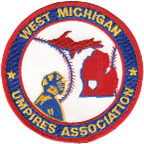 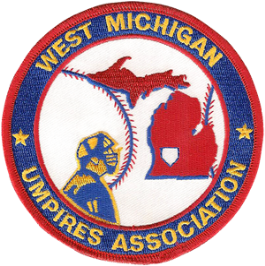 West Michigan Umpires Association                                 General Membership Meeting MinutesThursday, February 19th, 2020– Grandville H.S., 7:00 PMwww.wmumpires.orgMeeting called to order at 7:00pm by President Sweeney… All new WMUA umpires acknowledged and welcomed…Secretary’s Report: Motion to accept minutes of last meeting (2/19/20) – motioned by Kaufman, 2nd by Tawney-carriedTreasurer’s Report:Motion to accept financials (1/22/2020) – motioned by Van Maldegen, 2nd by Buist– carried.Bank Balance as of 1/31/2020…$9,527.27…Old Business: First annual Steve Austin Memorial Baseball Tournament was discussed, volunteers are needed…Officials for kids - $1000 goal, currently at $775…Great story of Matt Watkowski getting hired by Minor League Baseball…New Business:Baseball Training – will be addressed during breakout session…Softball Training – will be addressed during breakout…Arbiter updates with our assignors…keep those schedules up to date…Schedules due to MHSAA by April 1st for Post Season…MHSAA rules test…Rule clarification – foul tip vs foul ball…WMUA 2020 board elections (May)…Floor was open to members… Motioned to adjourn meeting at 7:32 by Buist, 2nd by Taylor - carried